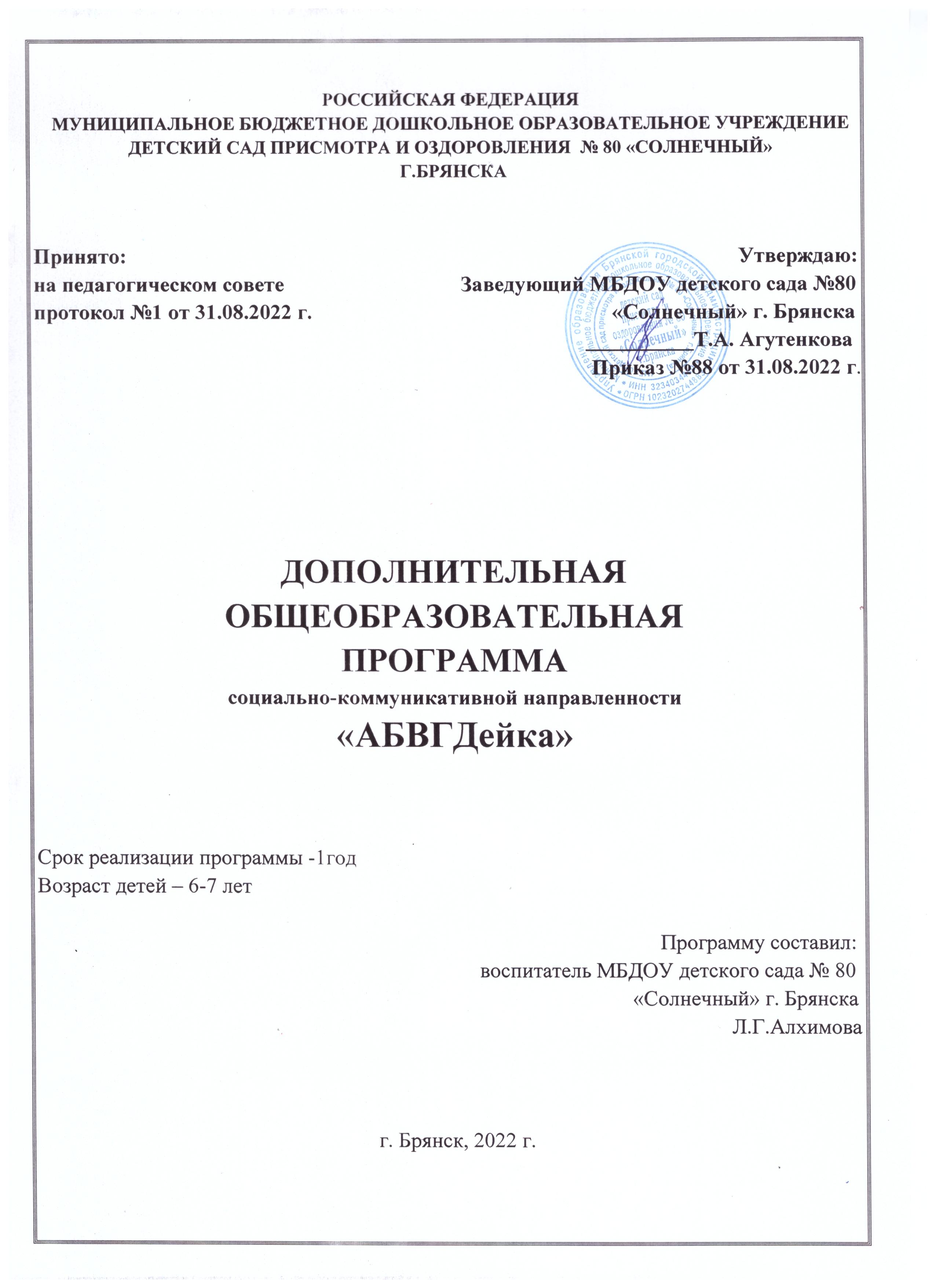 СОДЕРЖАНИЕI. Целевой раздел……………………………………………………………………31.1. Комплекс основных характеристик Программы……………………………...3Пояснительная записка1.2. Цель и задачи программы………………………………………………………41.3. Принципы реализации Программы…………………………………………….41.4. Значимые характеристики для разработки и реализации Программы………51.5. Условия реализации Программы………………………………………………51.6. Планируемые результаты к концу года……………………………………..…6II. Содержательный раздел2.1. Учебный план…………………………………………………………………….72.2. Перспективный план работы……………………………………………………9III. Организационный раздел3.1. Организационно-педагогические условия реализации программы………..253.2.Методическое обеспечение…………………………………………………….253.3. Календарно- учебный  график………………………………………………….25Список литературыI.Целевой раздел1.1. Комплекс основных характеристик ПрограммыПояснительная записка Дополнительная образовательная программа «АБВГДЕйка» составлена на основе рабочей тетради «Я учу звуки и буквы». 5-7 лет/Сост. Н.А.Гоголева, Л.В.Цыбирева /Под ред. М.Д.Маханёвой. – М.: ТЦ Сфера, 2021). Программа соответствует ФГОС ДО, имеет социально-педагогическую направленность и способствует развитию мотивации ребёнка к познанию и творчеству, созданию условий для всестороннего развития личности ребёнка.В Программе используется системный, комплексный, личностный и деятельный подход к развитию детей. При системном подходе рассматриваются пути освоения ребёнком языка в единстве сознания и деятельности. Комплексный подход требует взаимодействия разных наук (психолингвистики, педагогики, языкознания).Теоретический подход основывается на представлении о закономерностях речевого развития дошкольников. При личностном подходе рассматривается процесс обучения детей с учётом их психофизиологических особенностей.Программа направлена на общее, интеллектуальное и   речевое развитие детей.Новизна программы.В программе соблюдается преемственность с предыдущими знаниями и опытом детей с последующим обучением. Методы обучения, используемые в работе, соответствуют возрастным особенностям ребёнка и не дублируют школу.Содержание программы включает развитие звуко-буквенного анализа, интереса и способностей к чтению. На этом этапе обучения не ставится задача обучить детей читать и писать. Основная задача этого этапа – приобщить детей к материалу, дающему пищу воображению, затрагивающему не только интеллектуальную, но и эмоциональную сферу ребёнка. Вот почему программа делает обучение весёлым и интересным и помогает детям незаметно для себя овладевать задачами дошкольного обучения. Кроме того, решается задача подготовки руки ребёнка к письму. В учебно-методическом комплекте (УМК) предусматривается развитие звуко – буквенного анализа с учетом принципа интеграции, который предполагает взаимодействие областей, представленных в ФГОС (социально-коммуникативное развитие, речевое развитие, художественно-эстетическое развитие и физическое).
Актуальность программы.Программа является одним из этапов подготовки детей к обучению в школе и знакомит детей с первоначальными элементами грамоты. Программа предоставляет систему увлекательных игр и упражнений со звуками, буквами, словами, которые помогут детям сформировать мыслительные операции, научит понимать и выполнять учебную задачу, овладеть навыками речевого общения, а также способствует развитию мелкой моторики и зрительно-двигательной координации. Данная программа педагогически целесообразна, так как при её реализации дети получают достаточный запас знаний, умений и навыков, необходимый для подготовки к школе.1.2. Цель и задачи программыЦель программы:Сформировать полноценную фонетическую систему языка, развивать фонематическое восприятие и первоначальные навыки звукового анализа;Автоматизировать слухопроизносительные умения и навыки в различных речевых ситуациях, подготовить детей к школеЗадачи программы:Ознакомление детей со звуковой стороной слова.- Обучать детей звуковому анализу слов.- Формировать умение различать звуки по количественному звучанию в слове.- Развивать умение называть слова с определенным звуком в определенной позиции : в начале, середине, конце слов.- Учить обследовать звуковую структуру слова.- Научить детей пользоваться звуковой схемой слова.- Научить ребенка различать звуки: гласные, согласные, твердые, мягкие, глухие, звонкие.Ознакомление со слоговым строением слова.- Формировать умение делить слова на слоги, определять количество слогов в слове, определять ударный слог.Ознакомление со словесным составом предложения.- Научить ребенка различать на слух слова в предложении, указывать количество слов в предложении, их последовательность.Подготовка руки к письму.- Научить ребенка обводить  штриховки, писать буквы печатного шрифта.Развивать психические процессы: внимание, память, мышление.1.3. Принципы реализации ПрограммыНаглядность в обучении – осуществляется на восприятии наглядного материала.Доступность – деятельность осуществляется с учетом возрастных особенностей, построенного по принципу дидактики (от простого к сложному).Проблемность – направлены на поиск разрешения проблемных и игровых ситуаций.Принцип интеграции – образовательная область «Речевое развитие» интегрируется с образовательными областями: «Социально – личностное развитие», «Познавательное развитие», «Художественно – эстетическое развитие»Развивающий и воспитательный характер обучения – на речевое развитие, расширение кругозора, развитие познавательных интересов.1.4. Значимые характеристики для разработки и реализации ПрограммыВозрастные особенности речевого развития детей 6-7 летК моменту поступления ребенка в школу он овладевает правильным звуковым оформлением слов, четко и ясно их произносит, имеет определенный словарный запас, в основном грамматически правильную речь: строит различные по конструкции предложения, согласовывает слова в роде, числе, падеже, точно спрягает часто употребляемые глаголы; свободно пользуется монологической речью: способен рассказать о пережитых событиях, пересказать содержание сказки, рассказов, описывать окружающие предметы, раскрыть содержание картины, некоторые явления окружающей действительности. Все это дает возможность ребенку при поступлении в школу успешно овладевать программным материалом. 1.5. Условия реализации Программы:Дети в возрасте 6 – 7 лет,  посещающие детский сад. Набор детей носит свободный характер и обусловлен интересами воспитанников и их родителей.Программа составлена для подготовительной группы и рассчитана на один год.Периодичность занятий – один раза в неделю во вторую половину дня. Длительность: подготовительная группа –30 минут. Начинаются с сентября и заканчиваются в мае.Форма организации детей на занятиях: групповая.  Программа ориентирована на учебное пособие  М. Д. Маханева «я учу звуки и буквы » для детей 6-7 лет             Форма проведения занятий: комбинированная (индивидуальная и групповая работа, самостоятельная и практическая работа).Сроки реализации программы:— 1 год в форме очного обучения. Продолжительность обучающих занятий — 37  недель в год. Общее количество  — 37 занятий. Занятия проводятся из расчёта 1 раза в неделю. Рекомендуемая продолжительность занятия 30 минутСпособы и формы работы с детьмиАртикуляционная / речевая гимнастикаПовторение прошлого материала / дополнение или продолжениеНовый материал:звук, артикуляция и качественная характеристика звука, место звука в слове, слова с заданным звуком, сравнительный анализ звуковбуква, её образ и графическое написаниесоставление и чтение слогов с данной буквой, чтениесоставление слов из слогов, деление на части, постановка ударениядидактические игры и упражнения, направленные на освоение нового материал, активизацию словаря и разнообразных грамматических форм языка.Фонетический анализ слова: последовательное вычленение звуков в слове, сравнительный, количественный и качественный анализ слова.Подведение итогов занятия: что нового узнали, научились делать, самоконтроль и самооценка.1.6. Планируемые результаты к концу годаТребования к уровню подготовки детей к концу годаОбучающие должны уметь:*достаточно отчетливо и ясно произносить слова; выделять из слов звуки,находить словас определенным звуком, определять место звука в слове;соблюдать орфоэпические нормы произношения;* владеть понятиями «слово», «звук», «буква», «предложение»;* свободно читать слоги и трёхбуквенные слова, плавно читать по слогам;* правильно согласовывать слова в предложении;* понимать смысл прочитанного;* составлять предложения с заданным словом, на заданную тему, заканчиватьпредложение нужным по смыслу словом и т.п.;*ориентироваться на странице книги;* правильно использовать предлоги;* правильно произносить звуки.На протяжении всех занятий педагог знакомит дошкольников в игровой идоступной форме. Изучают звуки и буквы русского языка. Каждое изучениезвука и буквы может быть использована как самостоятельное занятие, так икак часть занятия.Реализуется следующая схема проведения занятия:- прорабатываются упражнения для губ или язычка;- уточняется правильность произношения звука;- описывается звук;- игра со звуком;- рассматриваются раскрашенные картинки на определённую букву;- знакомство с новой буквой;- читается стихотворение о букве;- работа с кассой букв;- определение место звука в слове- физминутка- чтение- работа в тетрадиВ результате обучения у детей формируются такие качества, как организованность, дисциплинированность, умение общаться со сверстниками, доброжелательность, коллективизм, уважение к старшим и бережное отношение к младшим. Прививается интерес к учебной деятельности и желание учиться в школе. Механизм отслеживания результативности, качества дополнительной общеразвивающей программыДля выяснения результатов образовательного процесса и его влияния на развитие учащихся используются различные    виды контроля. Контроль несёт проверочную, обучающую, воспитательную, организующую и коррекционную функции и   делится на:Входной контроль проходит в октябреПромежуточный контроль проходит по окончании 1 полугодия  Итоговый мониторинг проходит в апреле  По итогам прохождения отдельных разделов и тем проводится текущий контроль знаний.Для проведения занятий используются   наглядные пособия и рабочие тетради, развивающие игры, средства технического обеспечения .Уровни усвоения программыДиагностика проводится на основе рабочей тетради «я учу звуки и буквы. Рабочая тетрадь для детей 5— 7 лет /Сост. Н.А. Гоголева, Л.В. Цыбирева / Под ред. М.Д. Маханёвой. — М.: ТЦ Сфера, 2010. — 64 с. (Предшкольная подготовка). Диагностические задания, которые будут предложены ребёнку, представлены пятью разделами. Они расположены в определённой системе и составляют основу обучения по программе «От звука к букве».На основе полученных данных делаются выводы, строится стратегия работы, выявляются сильные и слабые стороны, разрабатываются технология достижения ожидаемого результата, формы и способы устранения недостатков.II. Содержательный разделСодержание программы 2.1. Учебный план2.2. ПЕРСПЕКТИВНЫЙ ПЛАН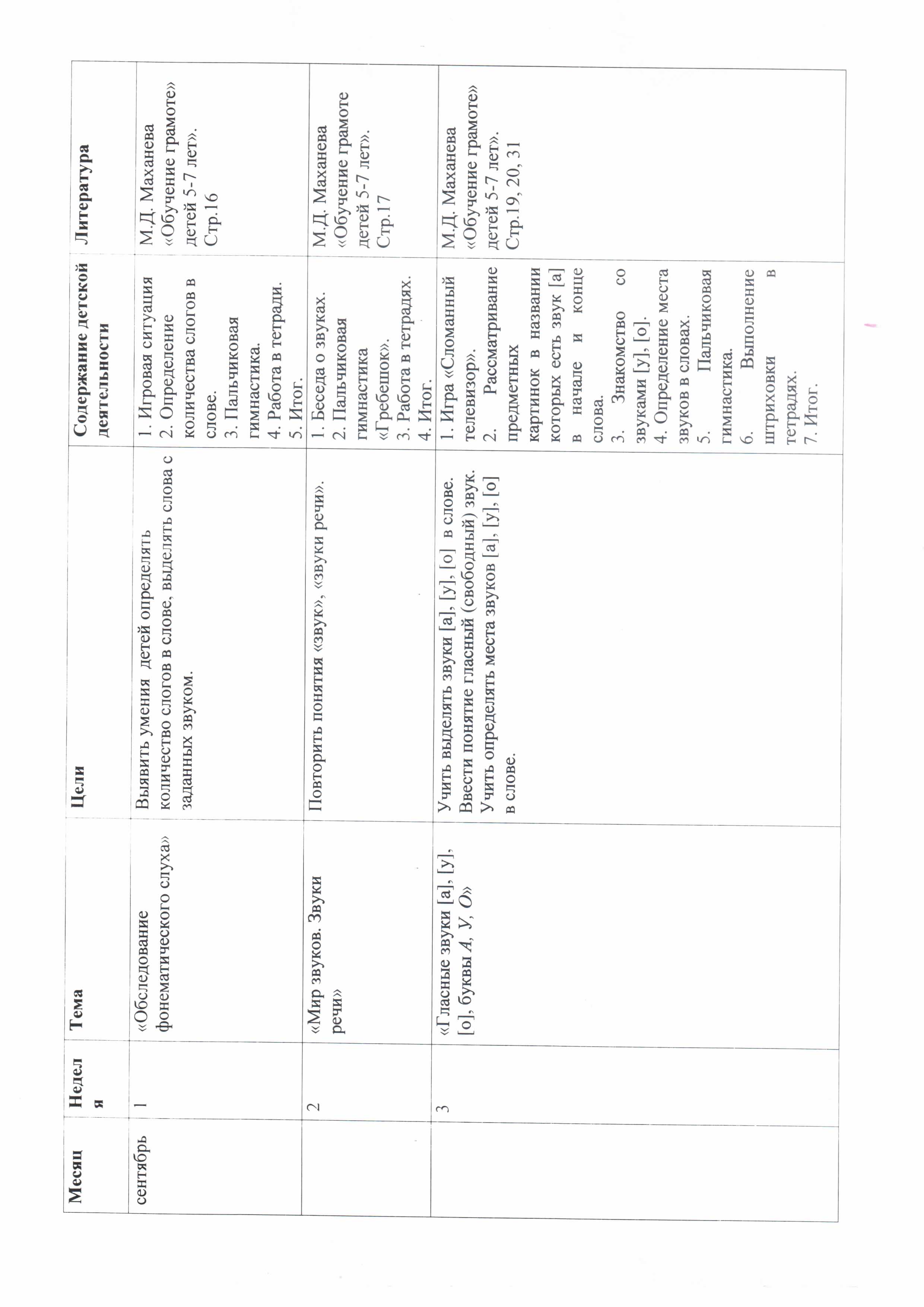 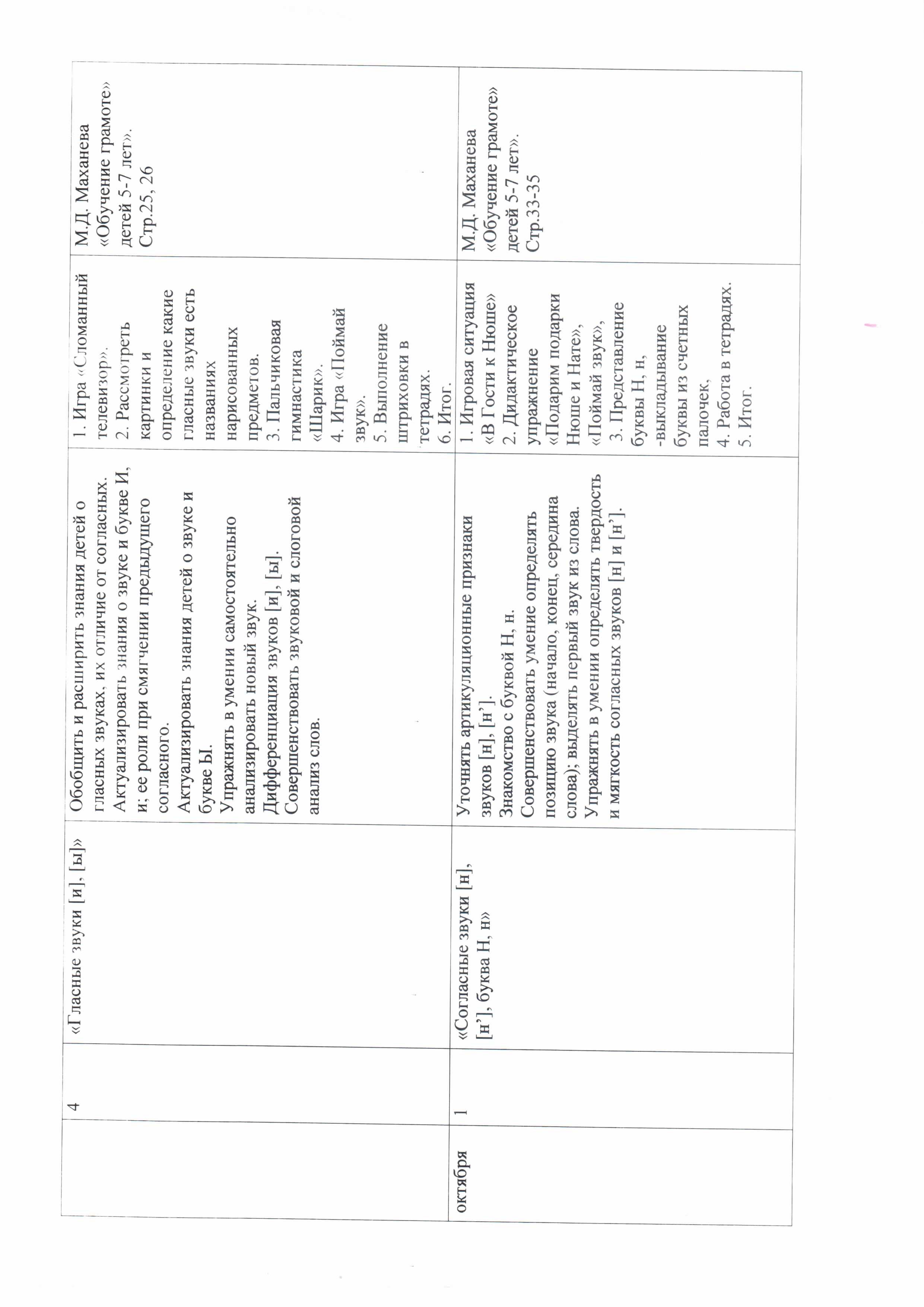 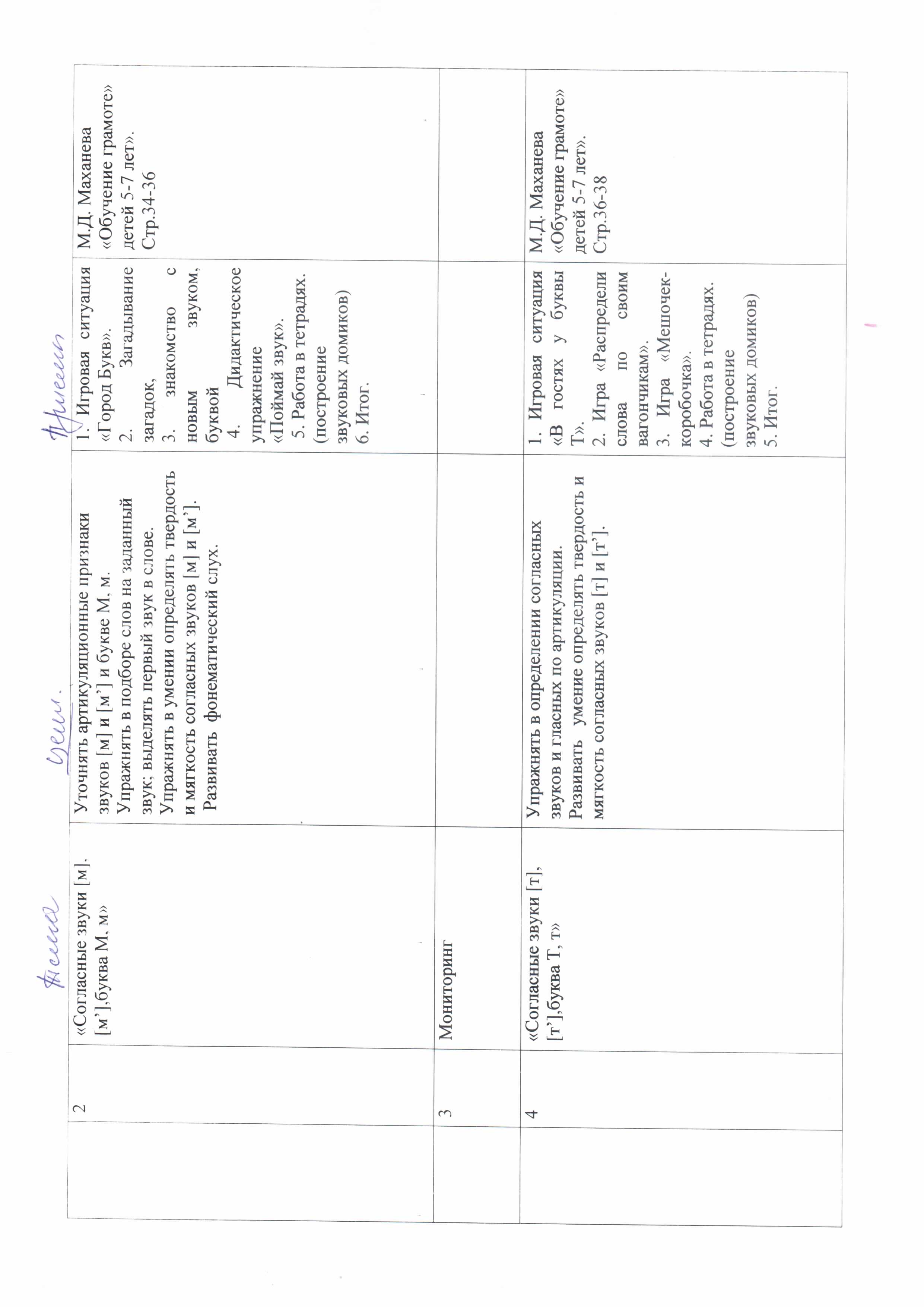 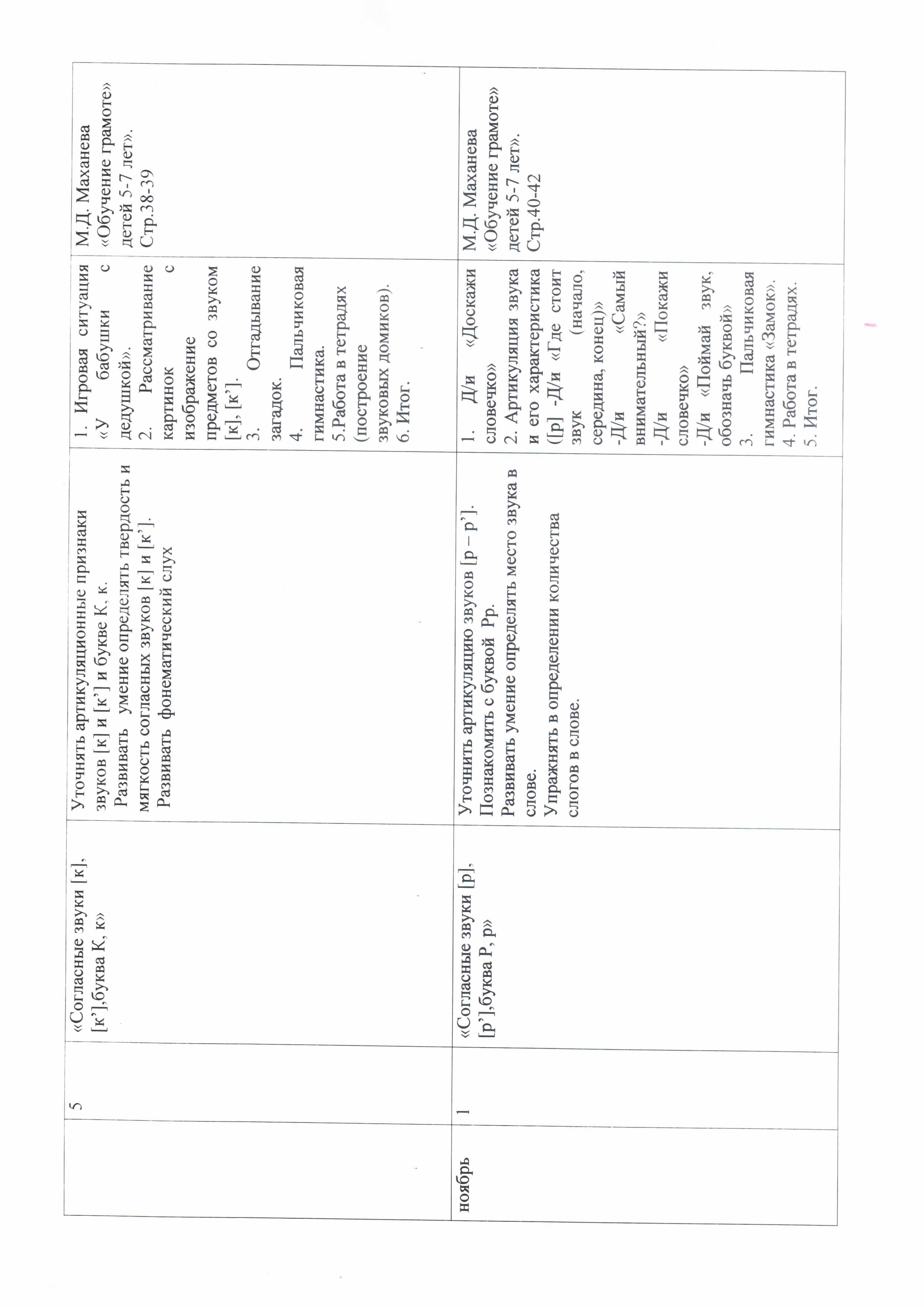 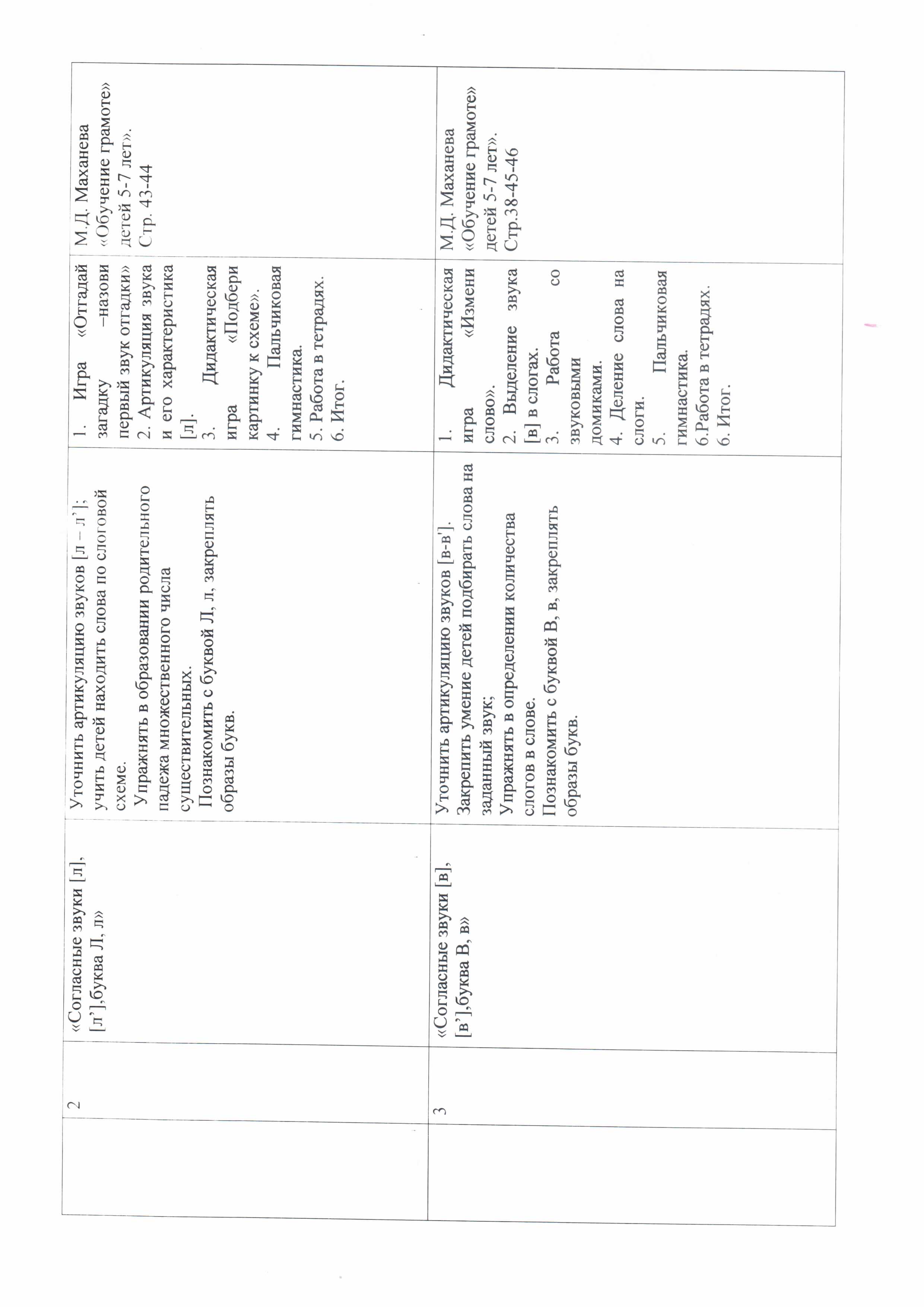 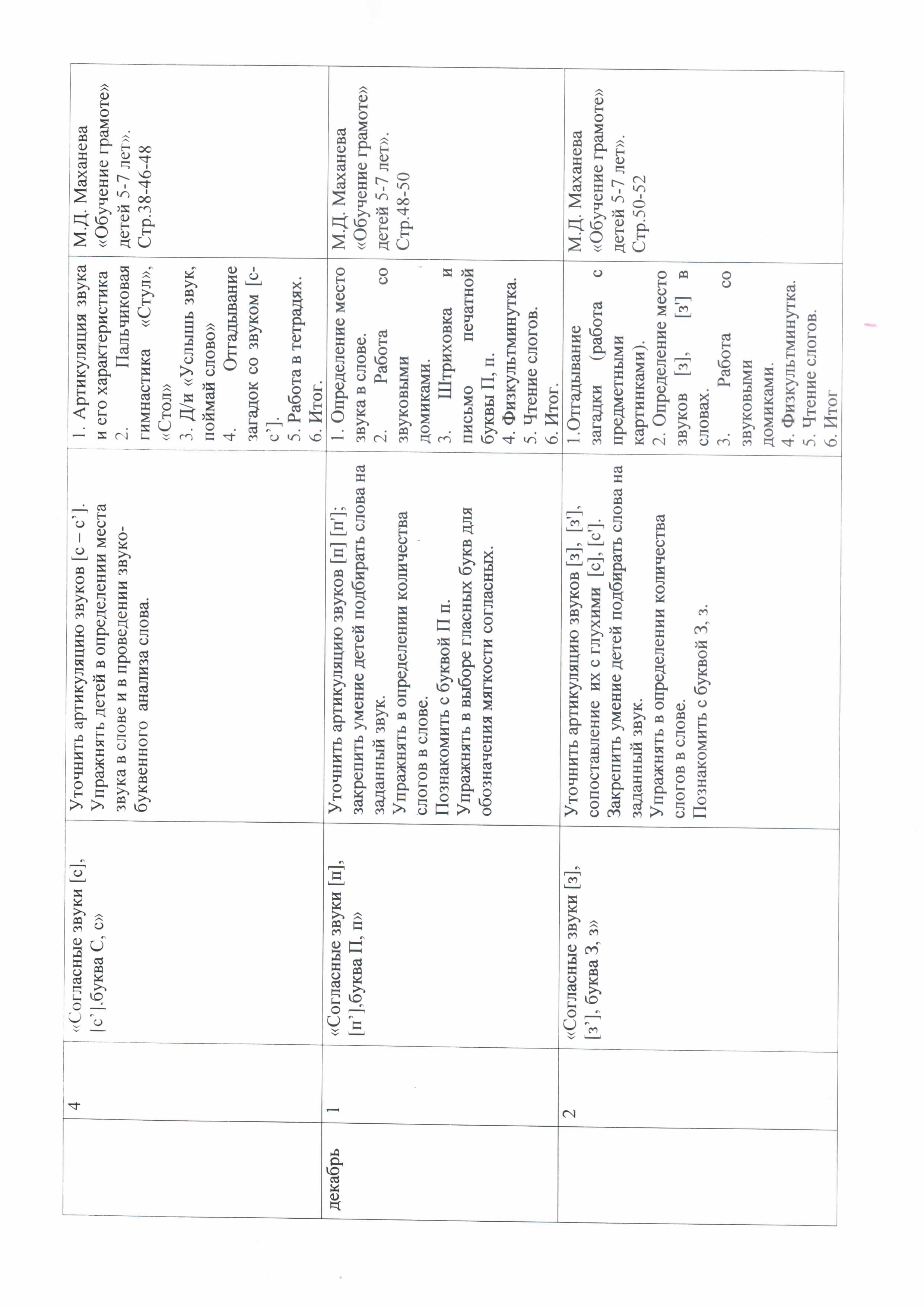 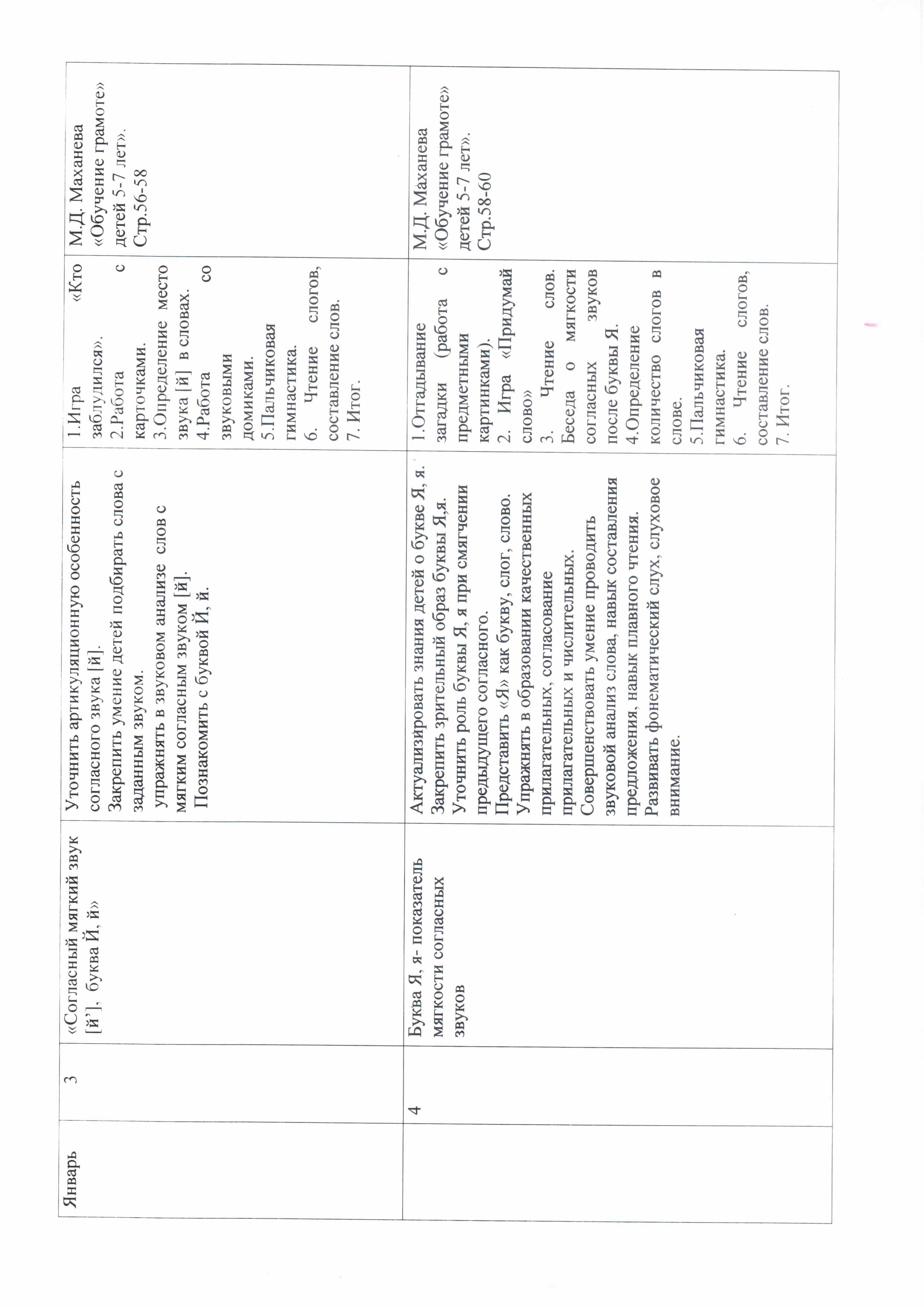 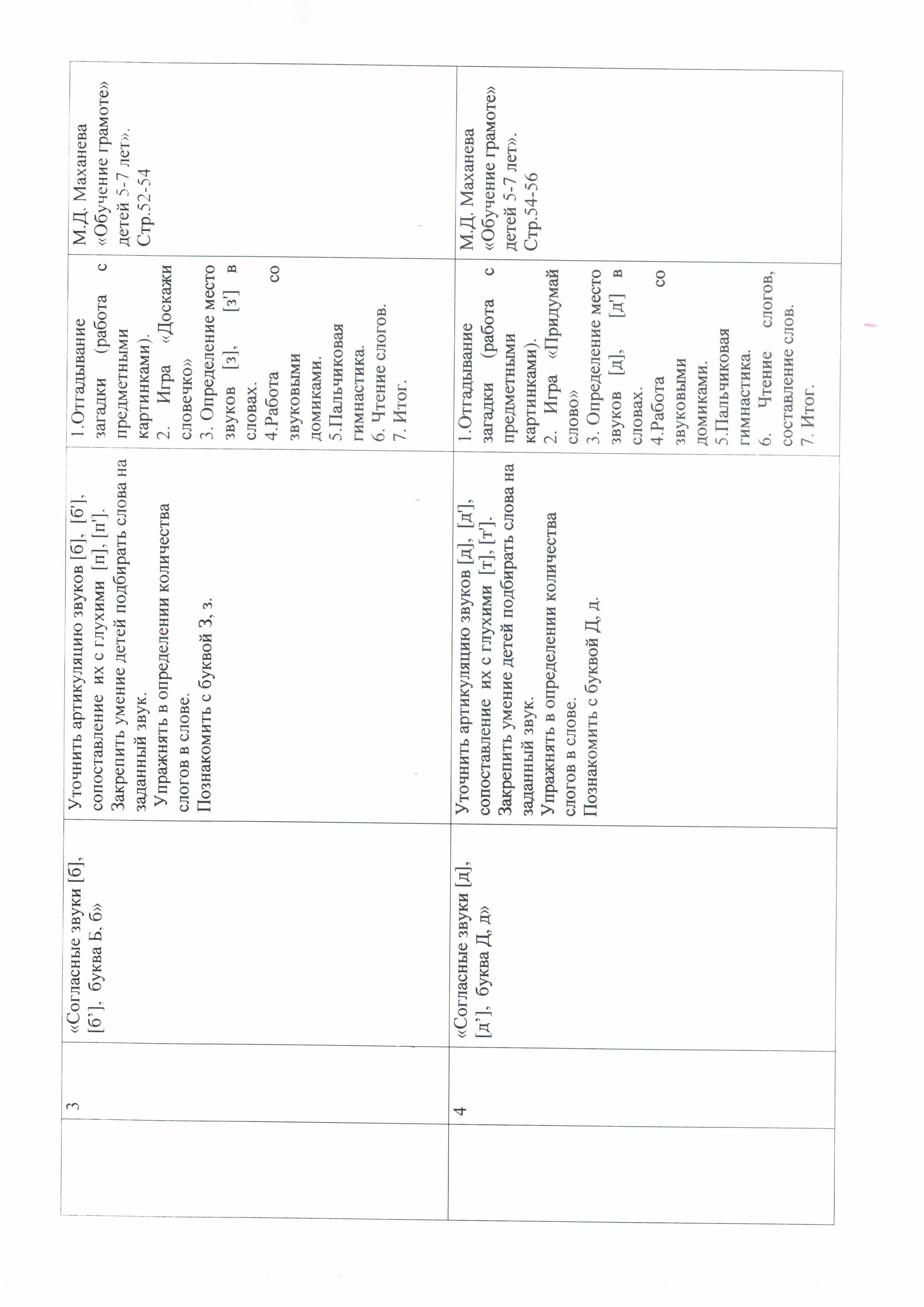 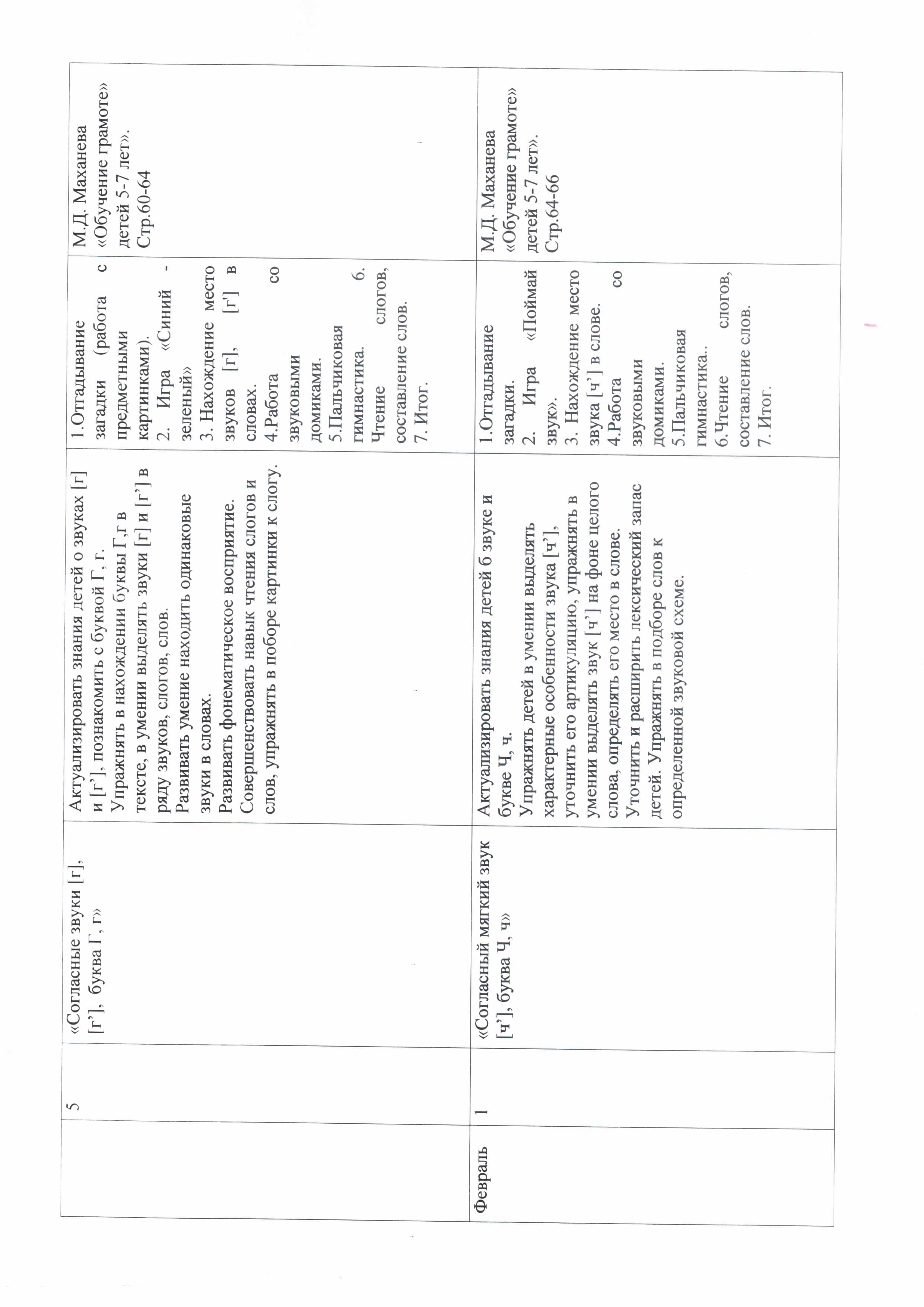 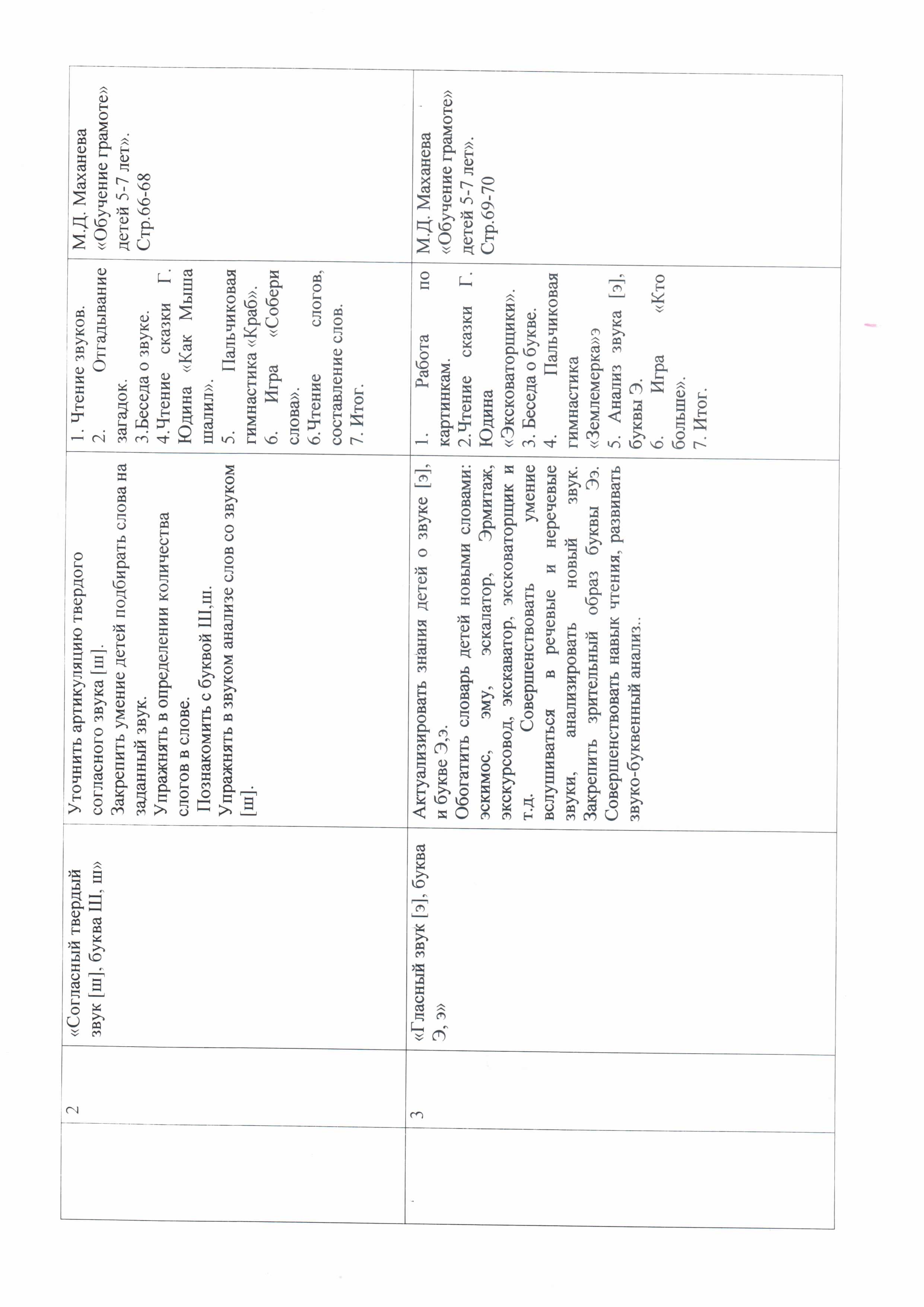 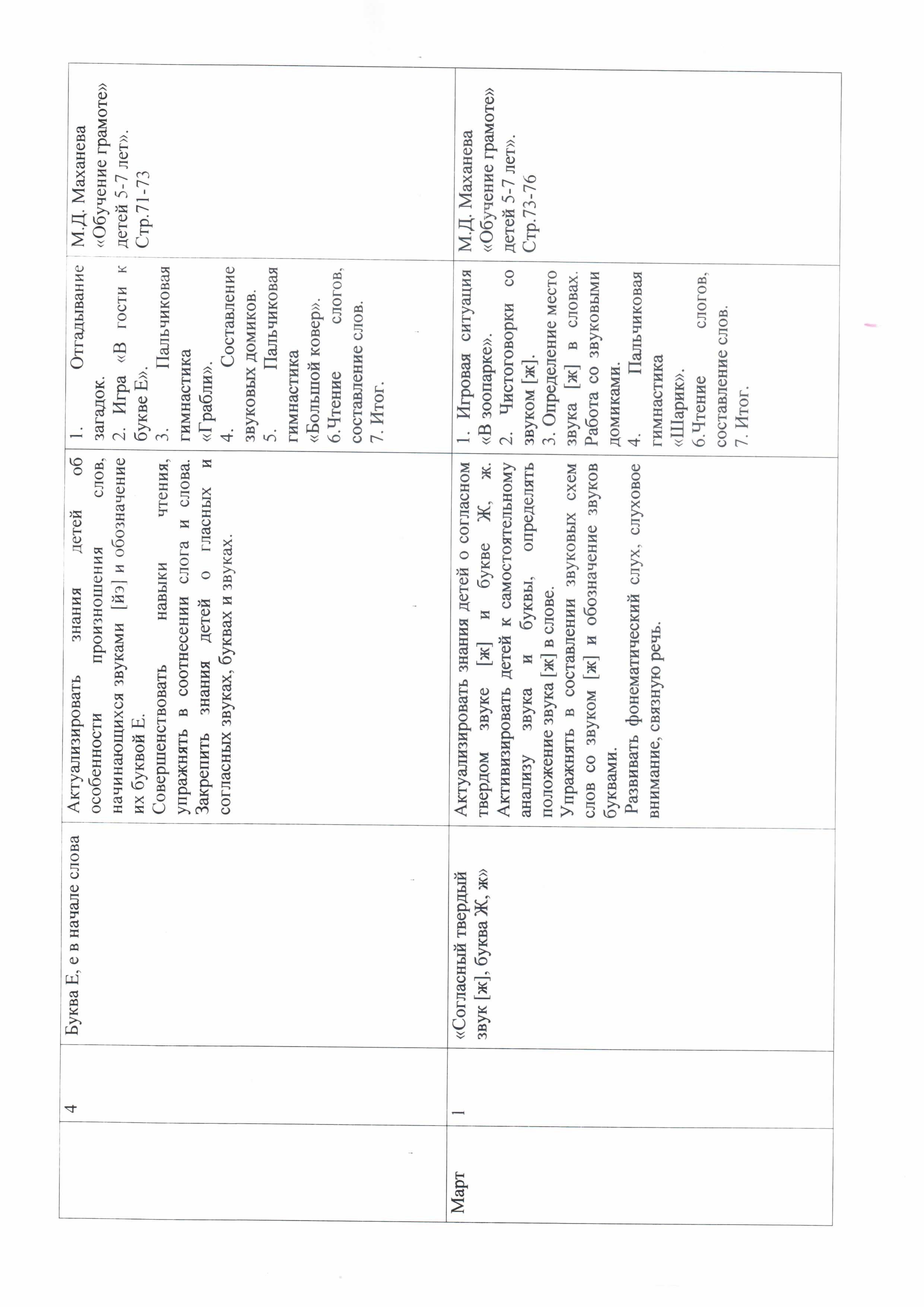 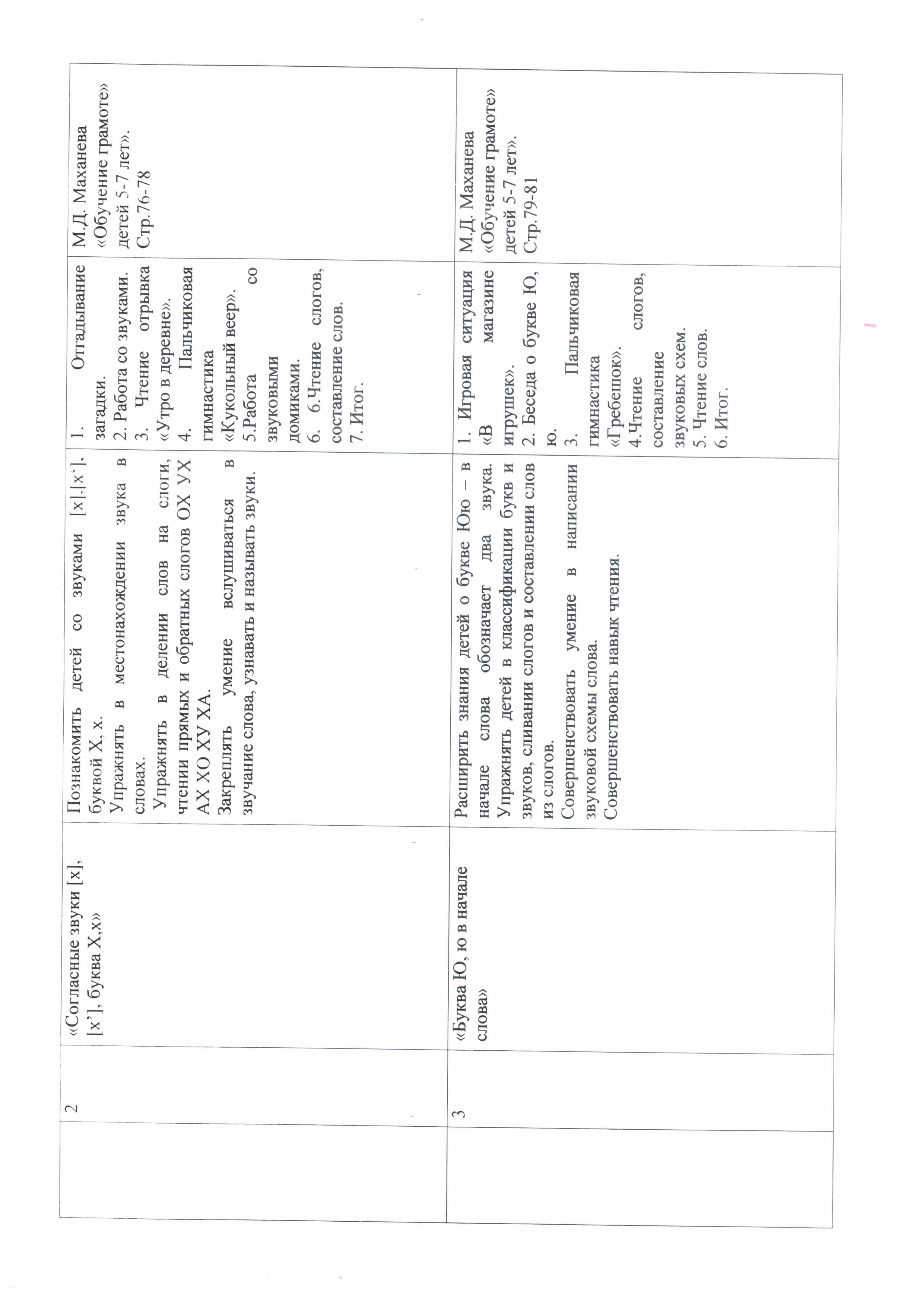 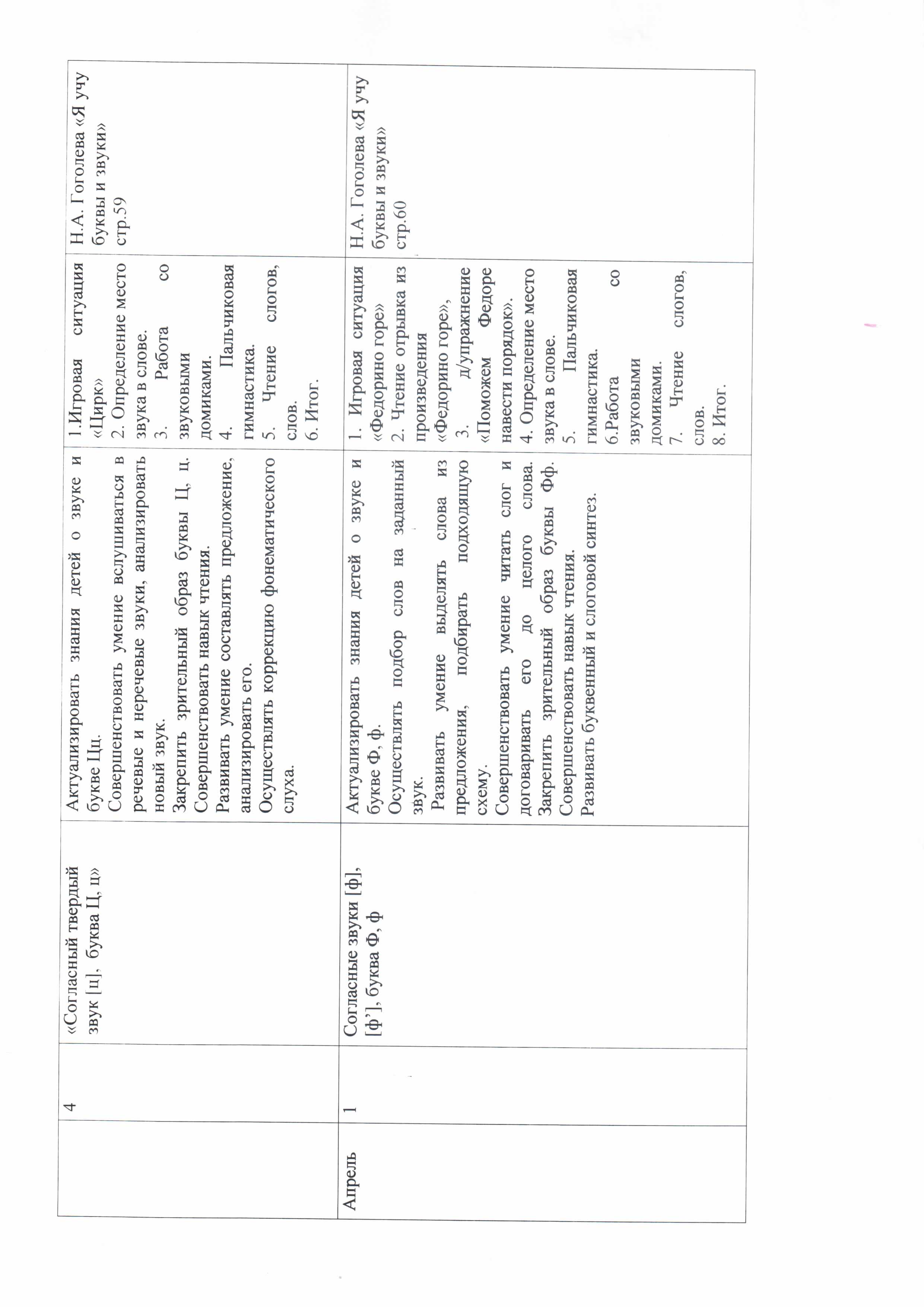 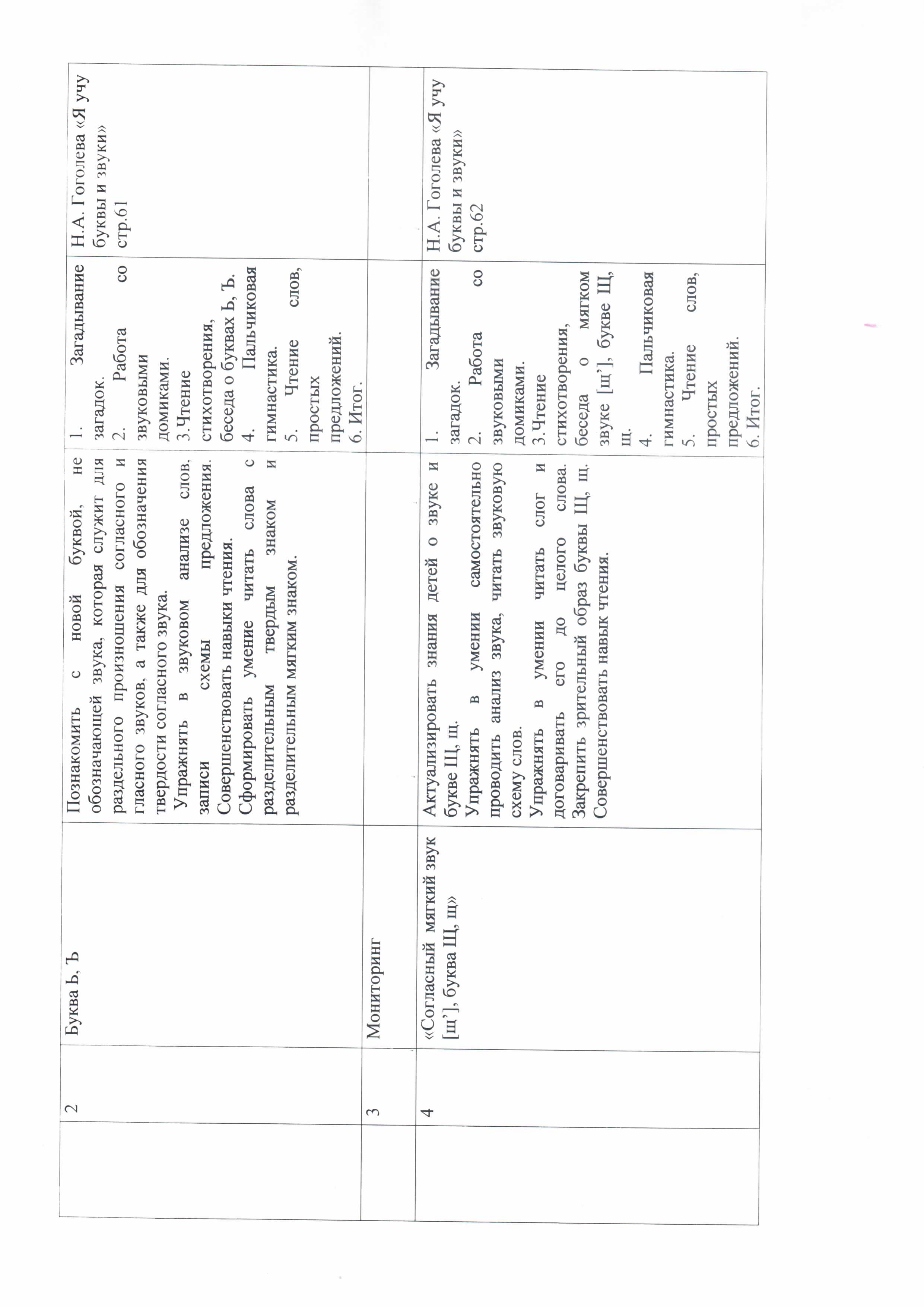 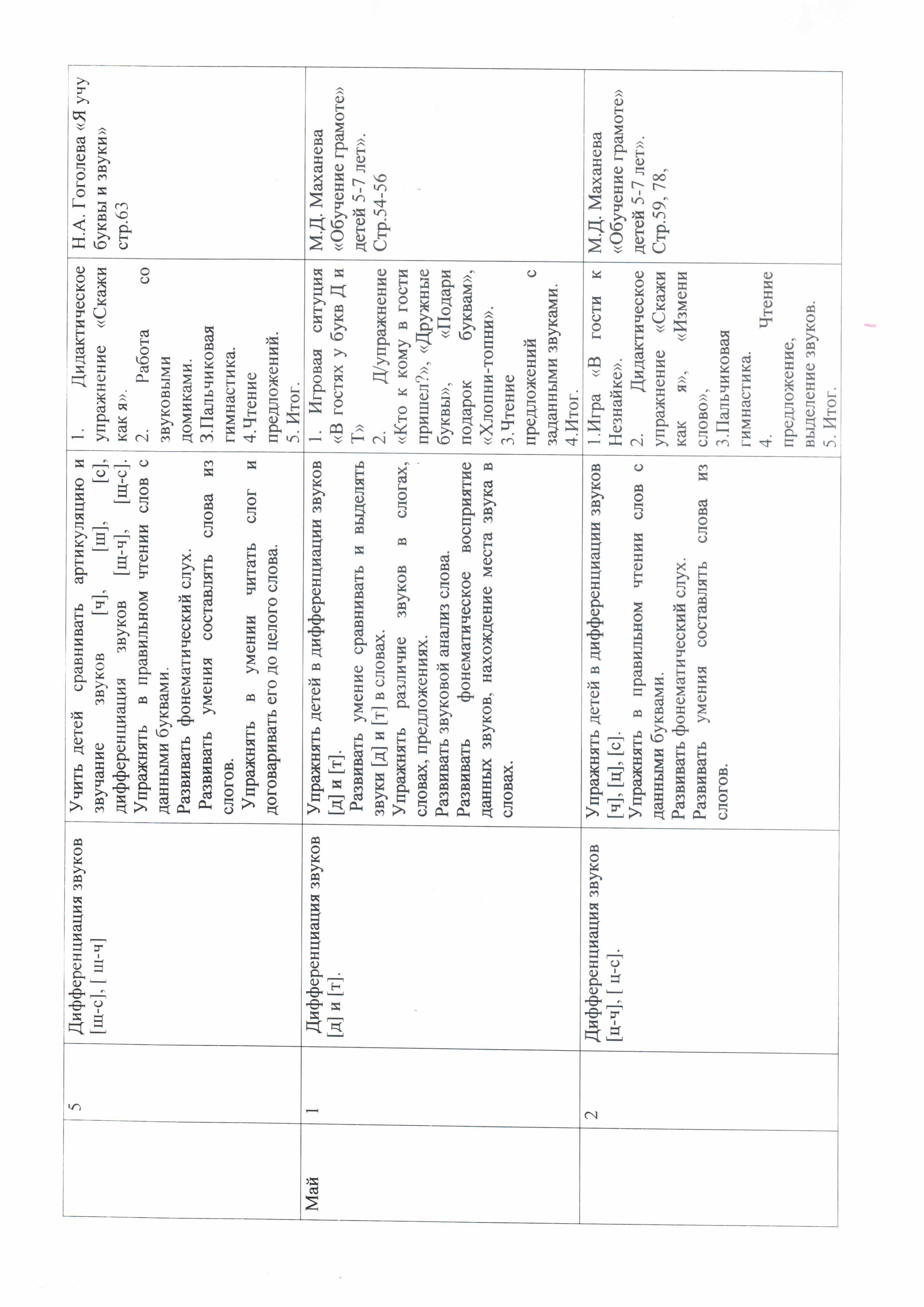 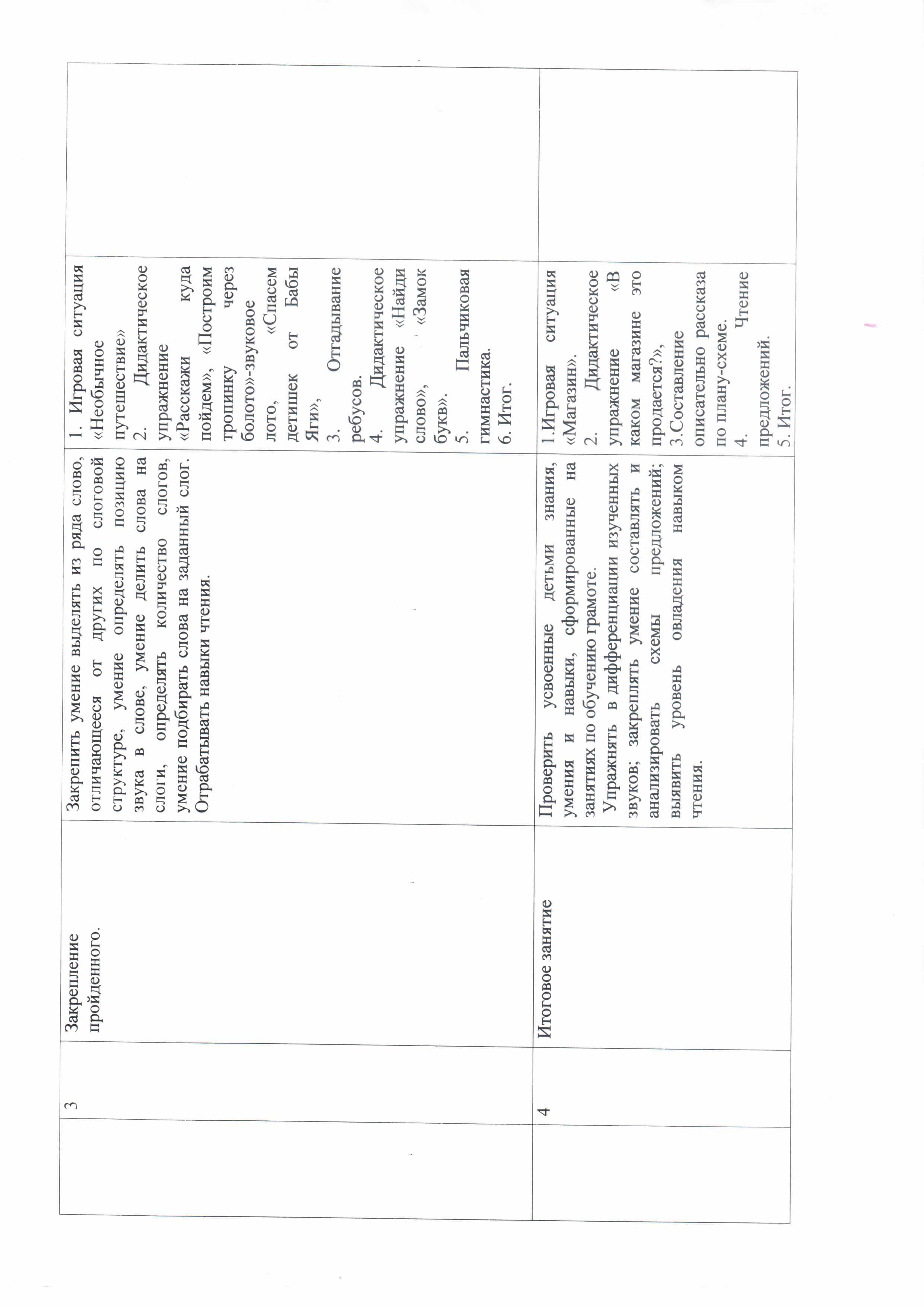 III. Организационный раздел3.1. Организационно-педагогические условия реализации программы1. Программа составлена для детей дошкольного возраста (подготовительная группа), реализуется через кружковую работу2. Работу с родителями, Выступление на родительских собраниях: Перспектива и особенности подготовки детей к школе в рамках обучения элементам грамоты. 3. Занятие проводится 1 раз в неделю. Продолжительность каждого занятия 30минут. Работа с детьми проводится группой  и индивидуально во второй половине дня4. Дидактические материалы и другие атрибуты для кружковой работы , доступны детям.5. Наличие помещения, соответствующего санитарно-гигиеническим нормам и требованиям.7.Мебель по росту детей.Данная дополнительная образовательная программа реализовывалась в условиях развивающей среды.Помещения :  кабинет3.2.Методическое обеспечениеУчебно-методическая литература Азбука разрезная демонстрационная Наборы дидактических игр Мультимедийная установка Демонстрационный материал «Слова, звуки, слоги» Хрестоматии для чтения. Настольно-печатные игры. 3.3. Календарно- учебный  графикСписок литературыМ.Д. Маханева, Н.А. Гоголева, Л.В. Цыбирева. Методическое пособие «Обучение грамоте детей 5-7», 2017г.« Развитие читательских навыков у детей 1,2,3 часть» О.Б. Иншакова, А.Г. Иншакова - М : «Издательство Владос»,2017Рабочая тетрадь «Я учу звуки и буквы» Сост. Н.А. Гоголева, Л.В. Цыбирева / Под ред. М.Д. Маханёвой. — М.: ТЦ Сфера, 2010.Практическое пособие «Звуко – буквенный и слоговой анализ, развитие фонематического слуха и речевого внимания». С. Е. Гаврина, Н.Л. Кутявина.Ярославль. «Академия развития» 2016г.Практическое пособие «Буквы и слоги». Т. В. Чупина. Ярославль. «Академия развития». 2009г.Практическое пособие «Буквы в раскрасках». Е. В. Соловьева. Москва  «Просвещение» 2015 г.Конспекты АБВГДейка - видеоуроки по изучению звуков и букв: [Электронный ресурс].https://videouroki.net/video/.Е.В.Колесникова. Программа «От звука к букве. Обучение дошкольников элементам грамоты». Рекомендовано учебно-методической лабораторией педагогики начального образования Московского института открытого образования. Издательство ЮВЕНТА, Москва 2017 г.Е. В. Колесникова. «От А до Я». Рабочая тетрадь для детей 5-6 лет. Допущено Министерством образования и науки Российской Федерации. Издательство ЮВЕНТА Москва 2016 гЛ.В. Игнатьева «Читаю и пишу». Рабочие тетради №1 т № 2 к книге «АЗБУКА. Мой первый учебник». Издательство ЮВЕНТА. 2010 г.№Тема Количество часов1.Обследование фонематического слуха12.Мир звуков. Звуки речи.13.Гласные звуки [а],[о], [у], буквы А,О,У.14.Гласные звуки [и],[ы].15Согласные звуки [Н], [Н,], буква Н, н.16.Согласные звуки [М], [М,], буква М, м.17.Мониторинг18.Согласные звуки [Т], [Т,], буква Т, т.19.Согласные звуки [К], [К,], буква К, к.110.Согласные звуки [Р], [Р,], буква Р, р.111.Согласные звуки [Л], [Л,], буква Л, л.112.Согласные звуки [В], [В,], буква В, в.113.Согласные звуки [С], [С,], буква С, с114.Согласные звуки [П], [П,], буква П, п.115.Согласные звуки [З], [З,], буква З, з.116.Согласный мягкий звук [Й,], буква Й, й.117.Буква Я, я – показатель мягкости согласных звуков.118.Согласные звуки [Б], [Б,], буква Б, б.119.Согласные звуки [Д], [д,], буква Д, д.120.Согласные звуки [Г], [Г,], буква Г, г121.Согласный мягкий звук [Ч,], буква Ч, ч.122.Согласный твердый звук [Ш], буква Ш, ш.123.Гласный звук [Э], буква Э, э124.Буква Е, е  в начале слова125.Согласный твердый звук [Ж], буква Ж, ж.126.Согласные звуки [Х], [Х,], буква Х, х.127.Буква Ю, ю в начале слова128.Согласный твердый звук [Ц], буква Ц, ц.129.Согласные звуки [Ф], [Ф,], буква Ф, ф.130.Буквы ь, ъ.131.Мониторинг132.Согласный мягкий звук [Щ,], буква Щ, щ.133.Дифференциация звуков [Щ-с], [Щ- Ч].134.Дифференциация звуков [д] и  [т].135.Дифференциация звуков [ц-ч], [ц-с].136.Закрепление пройденного37.Итоговое занятиеКоличество недельКоличество учебных днейПродолжительность каникулДата и окончание ученого периода37 недель18010 дней01.09.2022-31.05.2023